Informationen für den Besuch der 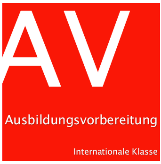 Internationalen Förderklasse am Berufskolleg OpladenInformationen zur abgebenden SchuleInformationen zur abgebenden SchuleName der Schule Ansprechpartner:in  + KontaktAllgemeine Informationen zum Schüler/ zur Schülerin Allgemeine Informationen zum Schüler/ zur Schülerin NameVornameGeschlechtGeburtsdatumGeburtsortStaatsangehörigkeitin Deutschland seitGeburtslandAnschriftTelefonnummerE-Mail (wem zugehörig?) AufenthaltsstatusKonfessionBetreuungssituationBetreuungssituationUnbegleitete Migranten JA         NEIN Eltern (Name, Kontakt)Name: Eltern (Name, Kontakt)Kontakt:Eltern (Name, Kontakt)Name: Eltern (Name, Kontakt)Kontakt:Vormund (Name, Kontakt)Name: Vormund (Name, Kontakt)Kontakt:Vormund (Name, Kontakt)InstitutionWohngruppeName: WohngruppeKontakt:SpracheSpracheMuttersprache Deutschkenntnisse / SprachstandA0    A1    A2 Lateinische Schrift/alphabetisiertJA    NEIN Weitere SprachenSchulbesuchsjahre im Heimatland Einschulung in deutscher SchuleAnerkannter Sonderpädagogischer UnterstützungsbedarfNEIN    geistige Entwicklung    Autismus Spektrum Störung        Körperlich-Motorische Entwicklung    Sehen    Hören/Kommunikation AuffälligkeitenLernbeeinträchtigung    Verhaltensauffälligkeit    Familiär    Sonstige  :_________________________________________________________________ Berufsorientierung / BerufsfeldKEINE    Technik    Ernährung/Versorgung    Wirtschaft/Verwaltung Gewünschter BildungsgangIFK Anfänger    ( < 1 Jahr an einer deutschen Schule)Ausbildungsvorbereitung ohne besondere Sprachförderung 